Thurrock Disability Partnership BoardThursday 21st September 2017 6pm to 8pm, The Beehive Centre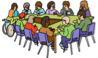 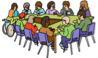 People at the meeting Les Billingham (LB) – Head of Adults and Health – Thurrock Council – Co-ChairIan Evans, Director - Thurrock CoalitionKaren Haltham, Partnership Board Co-Ordinator – Thurrock CoalitionJohn Paddick -  Chief Executive Officer, Thurrock Centre for Independent Living (TCIL)Christine Ludlow Thurrock Diversity Network & Thurrock Centre for Independent Living & CarerGraham Carey – Independent Adult Safeguarding Chair and Thurrock Diversity NetworkJean Kendal – Essex Partnership Universities Trust (EPUT) (Formally SEPT & NEPT)Joel Eastaugh, – Thurrock Diversity Network & Thurrock Centre for Independent LivingKaren Balthasar-Graduate Trainee Public Health Thurrock CouncilKim James - Healthwatch ThurrockLynne Morgan -  Chief Executive Officer, Thurrock MindNeil Woodbridge -  Chief Executive Officer, Thurrock Lifestyle Solutions, CIC (TLS)Penny Elmore– Thurrock Diversity Network & Thurrock Centre for Independent LivingCllr Sue Little – Thurrock CouncilToni Saliba - Thurrock Diversity NetworkTrevor Hopper (TH) – Thurrock Diversity Network and Thurrock Centre for Independent LivingAngie Cahill – BATIASClaire White – Essex Partnership Universities Trust (EPUT) (formally SEPT and NEPT)Olga Benson – Thurrock Diversity Network & Thurrock Over Fifties ForunMo James – Parent Advisory Team Thurrock (PATT) Loren Field – Thurrock Diversity Network and CARIADSAnita Field –  Thurrock Diversity Network and CARIADSAshley Woodward – CaPa/Parent, Thurrock Diversity NetworkAnn Laing – Thurrock CouncilElliot Deamer - Individual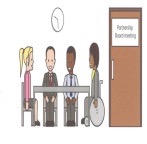 1  Introductions and WelcomeLes Billingham welcomed everyone to the meeting as Co-Chair.  Unfortunately, Anne White is unable to attend the meeting this evening. Apologies:        Anne White – Co-Chair                               Elspeth Clayton                               Kayleigh Gardner gave apologies for NELFT Staff                                Chloe Newton – Ategi (Shared Lives)                               Catherine Wilson – Thurrock Council                               Angela Clarke – Thurrock Council                               Joanne Eaton 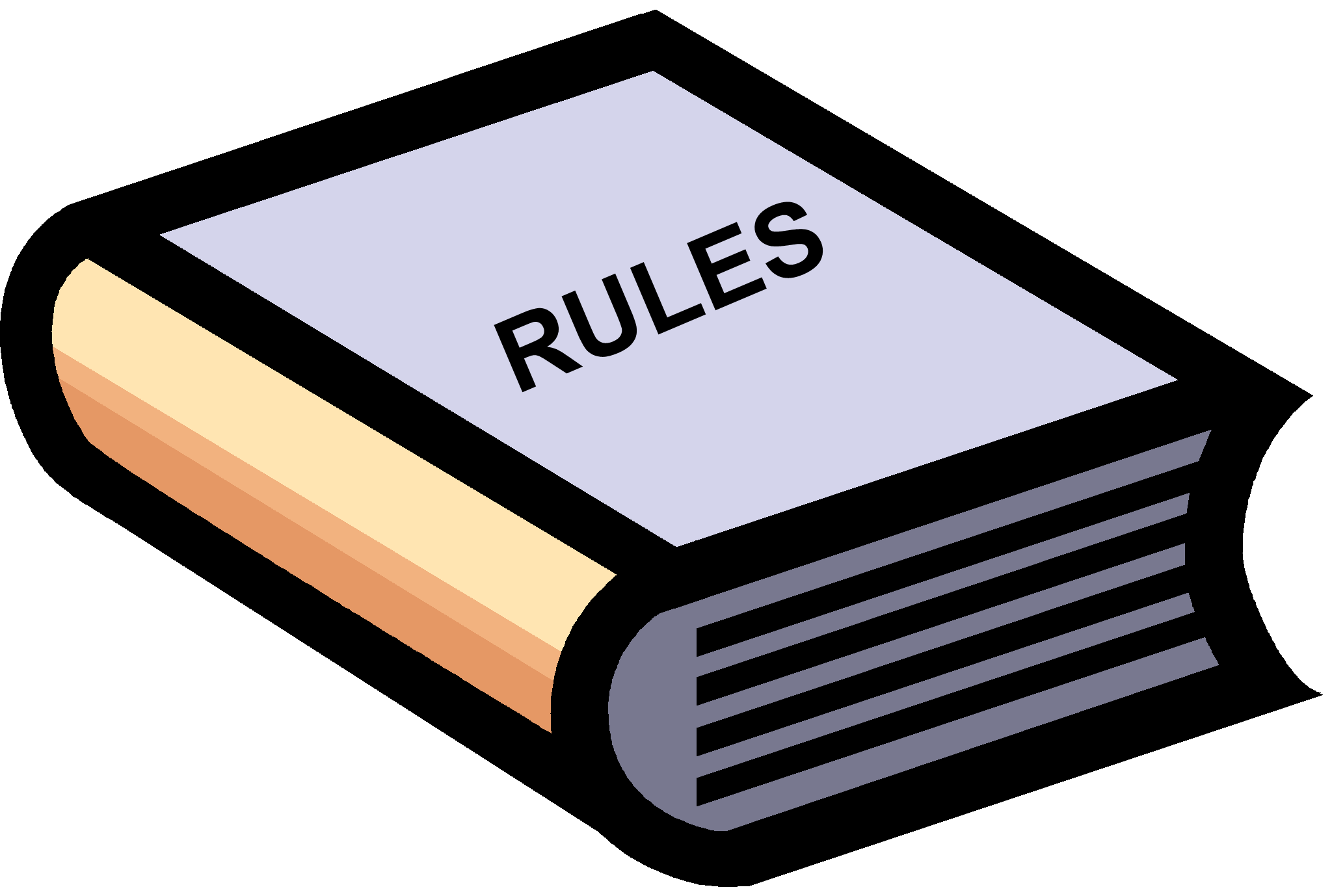 2  Rules of the MeetingKaren Haltham read out the rules of the meeting.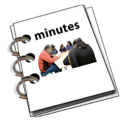 3. Minutes of the previous meeting of the Thurrock Disability Partnership Board3.1 Any Amendments - The minutes having been circulated and read were agreed as a correct record.3.2 Matters Arising – Action LogIndependent Mental Capacity Advocates (IMCAs) – email has been sent to Anne White.Local Account – on agenda this eveningComplaints Process, procedures and numbers – this will be discussed at the November Thurrock Diversity Network MeetingGlobal Positioning Satellite (GPS) devices – many people are purchasing in own right, relatively low price at the moment.  No further updateSuicide Prevention Strategy – Public Health Representative was invited to the Thurrock Emotional Wellbeing Forum (formally Thurrock Mental Health Forum) August meeting to gather input and views on the action plan.Transforming Care – Task and Finish Group – Discussed at the Autism Action Group (AAG) on Monday 18th September 2017 where the group volunteered to take this piece of work on via the Chairs of the AAG.The Thurrock Disability Partnership Board Terms of Reference have been circulated to Board Members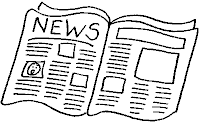 4. Board Members Update4.1 Thurrock Coalition Update4.2 Thurrock Emotional Wellbeing Forum (formerly Thurrock Mental Health Forum):Name changed at request of the ForumPresentation by Public Health on the Suicide Prevention Strategy and Action Plan, Prevention and reducing suicide in high risk areas. The feedback will be reflected in the Action Plan4.3 Autism Action GroupAutism Hour – Monday 2nd October 2017 10 – 11 am, Campaign to make shopping centres Autism Friendly, music will be turned down, hand dryers switched off (paper towels available), children’s rides turned off.  Intu Group (Lakeside Shopping Centre) are involved, Clarkes shoe shops have been involved for some time so are Superdrug.  Grays Shopping Centre have an autism friendly time on a Wednesday afternoon once a month.Transforming Care Project presentation was given by Catherine Wilson to the Autism Action Group.Medina Road Project – Redeveloping a residential home site into 6 one bedroomed flats for young adults on the Autistic Spectrum.  At the first stage of planning at the moment, with a proposed completion date of late 2018.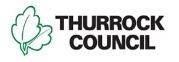 5. Thurrock Council UpdateThurrock First – A New Single Point of Access includes Adult Social Care (ASC), North East London Foundation Trust (NELFT) and Essex Partnership Universities Trust (EPUT) (formerly SEPT and NEPT).  They are currently based in the Civic Offices, and will be based at Thurrock Hospital when the premises are ready.  Services will include Community Health, Mental Health and Adult Social Care.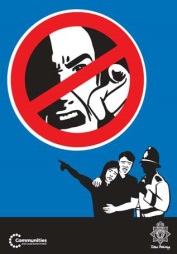 6. Safeguarding UpdateCurrently working with Adult Social Care regarding out of hours visitsBanks now have a trigger in place for when transactions do not seem quite right‘Ask’ telephone helpline, funding has been pulled.Suicide Prevention Strategy – Going to Health and Wellbeing Board in November 2017.Adult Safeguarding – Leanne will attend soon“Cuckooing” – roll out to other agenciesThurrock Lifestyle Solutions hosted a workshop on sex and sexuality for people with Learning Disabilities in partnership with South Essex Rape and Incest Crisis Centre (SERICC)5th October Stay Safe at the Pegasus Club, CorringhamLes wished to add two things:The Office of the Public Guardian (OPG) have trained people through Thurrock Centre for Independent Living, have assisted over 200 people and saved approximately £170,000, a fantastic achievement.  Historically, the Office of the Public Guardian identified that the majority of applicants lived in/around Orsett. However, since the beginning of the LPA Champions project this has broadened across Thurrock and is receiving a number of referrals from the Memory clinic and several community groups.  The most the Office of Public Guardian charge to register an LPA £82 each for Health & Welfare and Property and Finance. The charge can be reduced or waived dependent on income and whether the person is receiving certain means-tested benefits.Cllr Sue Little brought up the importance of Will Writing.  There is Will Aid Month in November where certain Solicitors nationally, including Thurrock do not charge for Will writing, but suggest a donation of £99 (single will) or £149 for a set of mirrored wills, to the Will Aid Charity.  Sexual Abuse of People – Neil has completed a piece of work, there is now a Sanctuary Flat available for people to use, has been in operation for about two months.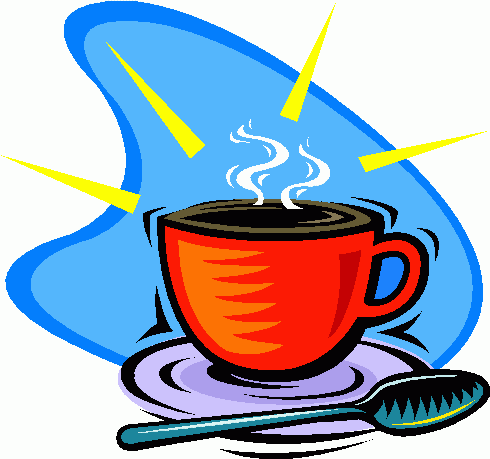 7. Coffee Break8. Local Account – Presented by Les BillinghamThe Local Account document on Adult Social Care services – this document can be used to hold the Local Authority to Account.  Thurrock Diversity Network dedicated two meetings to discussing the Local Account and coming up with questions on each of the 10 Priorities:Recommendations for Future Local Accounts:Local Accounts should be co-produced in partnership with service users, third sector and other interested parties.  However, this will take significantly more time and resources.It is proposed to move to a 2-year cycle with the Local Account being facilitated by a third party provider.Future Local Accounts willBe focused on what service users and members of the public want to see in itProvide links to relevant websites where future information about projects can be soughtProvide more examples of successes and outcomes achieved.Be honest in what has gone wrong and what needs to be improved.Les Billingham went through the presentation slides.Ian would like to take a few photographs throughout the presentation, no-one objected.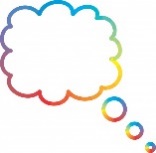 9. Open Discussion on the Local Account Presentation
Please see the Presentation attached with comments made.Other comments:Local Account is a voluntary thing, not a statutory requirement.If it is going to be meaningful for Thurrock people. It should be co-produced in future, this would make the process longer.Suggest setting up a Focus group – perhaps a task and finish group to hold to the Council to account and so that the Local Account feels like a shared endeavor.The Local Account Document will be published onlineWill use this document to work from or start from scratchNot all what we have achievedWhat do we need to do next (has to be a collective approach)Technology has an important role – for example, there is an app for people to report Fly Tipping.  NHS Digital (Peter Coates) – Can train people to write an app in a day – have offered to come back, we could take advantage of this. How to include all, not just TDN.Cllr Sue Little “beep my street”Citizen Led Local Account – 170K people in Thurrock would be good if could get 200 interested.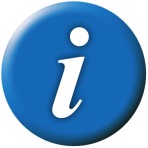 10. Any Other BusinessThurrock Clinical Commissioning Group (CCG) Annual General Meeting at High House Production Park on 27th September 2017Loren Field raised the point there are no Stroke Units in Thurrock only Basildon Hospital and Brentwood.  Unfortunately, no-one is present from the CCG to respond.  There are plans to bring care closer to home – Brentwood beds in Thurrock Hospital.Funding for Physiotherapists is being reducedIntegrated four centres will be spread at some point, not currently.Care Home - Concerns re: only one Carer on each floor at night, there should be 4 – recruitment is not good at the moment.  The Care Quality Commission rating for Thurrock homes is generally good, inspections were untaken 18 months ago, if have evidence of these concerns go through Healthwatch or contact Adult Social Care directly.Anita Field stated that she could not praise the staff at Collins House enough for how well they treated her mother.  Caroline House was good too, people are all too quick to criticise and not compliment.  Good to hear good comments.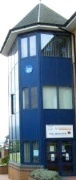 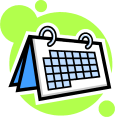 Next meeting of Thurrock Disability Partnership Board – Thursday 14th December 2017
Networking 5:30pm. Meeting: 6pm to 8pm – The Beehive2018 Meeting Dates:Thursdays 15th March, 21st June, 20th September and 13th December 2018